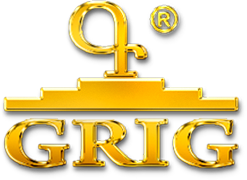 
  ЗАВОД ОБОРУДОВАНИЯ ДЕТСКИХ ИГРОВЫХ И СПОРТИВНЫХ ПЛОЩАДОК
  Украина. г. Харьков. а/я 311. Ул. Мало-Панасовская 1
057-780-84-81, 097-42-42-102, 066-401-33-85, 093-401-33-85, 066-401-35-99, 093-401-35-99
e-mail: 7808481@gmail.com
www.grig.ua
  Исх. № ___/__                                                                     от 10 августа 2020 г.
КОММЕРЧЕСКОЕ ПРЕДЛОЖЕНИЕКомпания «GRIG» готово изготовить оборудование детских игровых площадок в соответствии с
ДСТУ EN 71-8:2006, ТУ У 28.9-3181117571-001:2012 «Элементы детских игровых площадок»


Всего на сумму: 64949 гривен 00 копеек с учетом НДС

    -  Доставка в г. Новомосковск, Днепропетровская обл. – 4700 грн

    -  Срок изготовления - 14  рабочих дней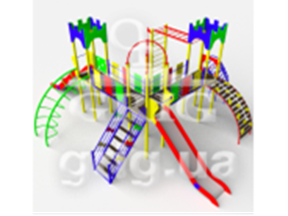 


С уважением, Компания «GRIG»№ п/пНаименованиеКодЕд. изм.Кол-воЦена с НДССумма с НДС1Игровой комплекс  "Артамон"3426шт.164949,0064949,00ВСЕГО за оборудование :ВСЕГО за оборудование :ВСЕГО за оборудование :ВСЕГО за оборудование :ВСЕГО за оборудование :ВСЕГО за оборудование :64949,00